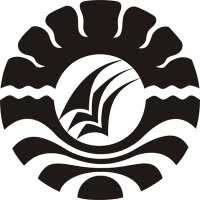 SKRIPSIPENGARUH MOTIVASI BELAJAR TERHADAP HASIL BELAJAR SISWA DALAM MATA PELAJARAN IPA KELAS V DI SD WILAYAH VKECAMATAN MANGGALA KOTA MAKASSARSITY ALWIAH ABDULLAHPROGRAM STUDI PENDIDIKAN GURU SEKOLAH DASAR  FAKULTAS ILMU PENDIDIKAN UNIVERSITAS NEGERI MAKASSAR2016